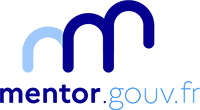 Formation en autonomie : la plateforme MentorMentor est une plateforme interministérielle de formation en ligne, développée par la DGAFP (direction de l’administration de la fonction publique). Elle fournit, aux agents des ministères partenaires, l’accès à une offre de formation riche et élargie en fonction des contributions de la communauté interministérielle impliquée.Ainsi, est mise à disposition, en libre-service, une offre accessible à tout moment. Vous y trouverez des formations sur plusieurs thématiques tant « transverses » que « métiers » (achat public, finances publiques, management, spécifiques à notre ministère, …) proposées par la DGAFP, de la DITP (direction interministérielle de la transformation publique), du ministère de l’agriculture, de la direction du budget, des instituts régionaux d’administration, l’INFOMA (Institut national de formation des personnels du Ministère de l'Agriculture), …,Dans le cadre de son plan de formation 2024 la DACFC a sélectionné les formations suivantes. Cette liste sera mise à jour au fil de l’eau Ces formations peuvent être suivies sur le temps de travail tout comme les autres formations proposées par la DACFC.CONSEILS POUR LE SUIVI D’UNE FORMATION EN AUTONOMIE> Planifier, en concertation avec votre responsable, votre formation en équilibrant votre temps entre votre auto-formation et votre temps de travail.> Bloquer concrètement les créneaux de la formation dans votre calendrier.> S’efforcer à de respecter le calendrier de travail fixé.> Communiquer à votre équipe de travail que vous êtes en formation.> Eteindre votre mobile et renvoyer votre poste téléphonique.> « Oublier » vos courriels. > Suivre la formation régulièrement en veillant à se focaliser uniquement sur celle-ci (ne pas faire une autre activité en même temps)> Ne pas surcharger votre journée. Il vaut mieux privilégier la régularité que la quantité.> Choisir un lieu de formation propice à l’apprentissage. Si vous choisissez de vous former sur site, indiquez sur votre porte que vous êtes en formation ou trouvez un espace propice dans lequel vous ne serez pas dérangé.e Si vous êtes en télétravail, installez-vous au calme.> Prenez le temps. Il est important d’aller à votre rythme, de revenir sur les notions non comprises, pour lesquelles vous avez eu des difficultés ou que vous n’arrivez pas à retenir.Code stageCode sessionIntituléPrestataireDurée estiméeObjectifs Objectifs RACEN000232024-00001Adopter les bons réflexes en matière de déontologieINSP4 HComprendre qui sont les acteurs et quels sont les outils de la déontologie et quand y recourir ?
Quelles sont vos obligations en tant qu'agent public
Quels sont les bons réflexes pour prévenir les conflits d'intérêtsComprendre qui sont les acteurs et quels sont les outils de la déontologie et quand y recourir ?
Quelles sont vos obligations en tant qu'agent public
Quels sont les bons réflexes pour prévenir les conflits d'intérêtsRACEN000212024-00001L’essentiel de l’Union européenneIGPDE + Collège de France3H30Connaître la construction européenne, les institutions, les mécanismes de décisions et l'élaboration du budget.Connaître la construction européenne, les institutions, les mécanismes de décisions et l'élaboration du budget.RACIB000162024-00001Agir pour contribuer à ma sécurité numérique et à celle de mon organisation DGAFP1H45Savoir pourquoi et comment se protéger contre les attaques cyber les plus courantes à titre individuel et professionnelSavoir pourquoi et comment se protéger contre les attaques cyber les plus courantes à titre individuel et professionnelRACEX000162024-00001Elaboration d'un dossier RAEPInfoma et ENCCRF1H45Identifier les spécificités d'un dossier RAEP
Repérer les éléments de votre carrière à valoriser.
Rédiger un dossier qui vous ressemble.Identifier les spécificités d'un dossier RAEP
Repérer les éléments de votre carrière à valoriser.
Rédiger un dossier qui vous ressemble.RACPU000012024-00001Être éco-responsable dans son quotidien professionnelMTECT2 à 7HIdentifier les enjeux à agir de façon éco-responsable : enjeux environnementaux ,  sociétaux et sanitaires
Connaitre les obligations réglementaires qui s'imposent à soi
Identifier les principes d'actions pour aller plus loin - Identifier les leviers pour agir efficacement à son échelle individuelleIdentifier les enjeux à agir de façon éco-responsable : enjeux environnementaux ,  sociétaux et sanitaires
Connaitre les obligations réglementaires qui s'imposent à soi
Identifier les principes d'actions pour aller plus loin - Identifier les leviers pour agir efficacement à son échelle individuelleRACCO000122024-00001Les fondamentaux de la rédaction administrativeIRA Metz5h30Connaître les principaux écrits administratifs et leurs usages ainsi que les règles qui les régissent Connaître les principaux écrits administratifs et leurs usages ainsi que les règles qui les régissent RACFI000172024-00001Les fondamentaux du budget de l'EtatDirection du budget2HS'initier aux principes essentiels du budget dans  la fonction publiqueS'initier aux principes essentiels du budget dans  la fonction publiqueRACJU00042024-00001Découvrir les bases de la légistiqueIRA Metz3h30Connaître les procédures d'élaboration et les règles de rédaction des lois et décretsConnaître les procédures d'élaboration et les règles de rédaction des lois et décretsRACJU000052024-00001Les fondamentaux du droit administratifIRA Bastia10HConnaître les notions de base du droit administratif
Comprendre l'organisation administrative de l'Etat et les principales règles du droit administratif
Comprendre l'action administrative et ses acteursConnaître les notions de base du droit administratif
Comprendre l'organisation administrative de l'Etat et les principales règles du droit administratif
Comprendre l'action administrative et ses acteursRACEN000242024-00001Travailler autrement : astuces (Distanciel)DITP06HMieux maîtriser votre agenda et votre organisation de travail, Repenser votre gestion des sollicitations numériques,Améliorer la qualité de vos échanges avec les autres et porter un regard plus objectif sur leur comportement,Parvenir à un meilleur équilibre entre votre vie professionnelle et votre vie personnelle...  Mieux maîtriser votre agenda et votre organisation de travail, Repenser votre gestion des sollicitations numériques,Améliorer la qualité de vos échanges avec les autres et porter un regard plus objectif sur leur comportement,Parvenir à un meilleur équilibre entre votre vie professionnelle et votre vie personnelle...  RACIB000172024-00001S'approprier les produits collaboratifs (Dist)3HUtiliser les produits collaboratifs à partir des bonnes pratiques d’utilisation quotidienne des produitsDévelopper ses compétences sur la maitrise des produits numériques (OSMOSE, Webconférence de l’Etat, Webinaire de l’Etat, Tchap, …)Utiliser les produits collaboratifs à partir des bonnes pratiques d’utilisation quotidienne des produitsDévelopper ses compétences sur la maitrise des produits numériques (OSMOSE, Webconférence de l’Etat, Webinaire de l’Etat, Tchap, …)RACST000252024-00001Le handicap au travail : enjeux et leviers d'actionINTEFP1H00Aborder la politique du handicap au travail dans sa globalité : recrutement, intégration et maintien dans l’emploi Définir son rôle dans la gestion du handicap au travailInterroger et adapter ses pratiques professionnellesIdentifier les acteurs à mobiliser et les leviers d'intervention et d'actionAborder la politique du handicap au travail dans sa globalité : recrutement, intégration et maintien dans l’emploi Définir son rôle dans la gestion du handicap au travailInterroger et adapter ses pratiques professionnellesIdentifier les acteurs à mobiliser et les leviers d'intervention et d'actionRACPUD00012024-00001Diversité et lutte contre les discriminationsIra Nantes1H501H50La diversité et le lutte contre les discriminations à travers 3 situations : discrimination religieuse, orientation sexuelle, handicapRACPUD00022024-0002Comprendre et prévenir les discriminations Ira Nantes1H301H30Définition des stéréotypes et préjugés Aspects juridiques des discriminations Cumul ou amalgame de discriminationsRACPUE000012024-00001Violences sexistes et sexuelles au travail : comprendre, agir, prévenirINTEFP2*1H2*1HLes femmes au travail Violences sexistes et sexuelles de quoi parle-t-on ? Mécanismes de la violences au travailRACPUE00022024-00001Vers l'égalité entre les hommes et les femmesMinistère des armées1H1HLes situations de sexisme et/ou de harcèlement Les chiffres clés